Ս Խ Ե Մ Ա«ԽԱՐԻՍԽ» ՀԱՄԱՀԱՅԿԱԿԱՆ, ՄՇԱԿՈՒԹԱՅԻՆ ԲԱՐԵԳՈՐԾԱԿԱՆ ՀԻՄՆԱԴՐԱՄԻՆ ՕՏԱՐՎՈՂ՝ ԵՐԵՎԱՆԻ ՄՈՆԹԵ ՄԵԼՔՈՆՅԱՆ ՓՈՂՈՑԻՆ ՀԱՐԱԿԻՑ 1,1 ՀԵԿՏԱՐ ՀՈՂԱՄԱՍԻՀավելված N 3  
ՀՀ կառավարության 2019 թվականի
_______________-ի N     -Ա որոշման«Հավելված N 2 
ՀՀ կառավարության 2018 թվականի
 մարտի 29-ի N 340-Ա որոշման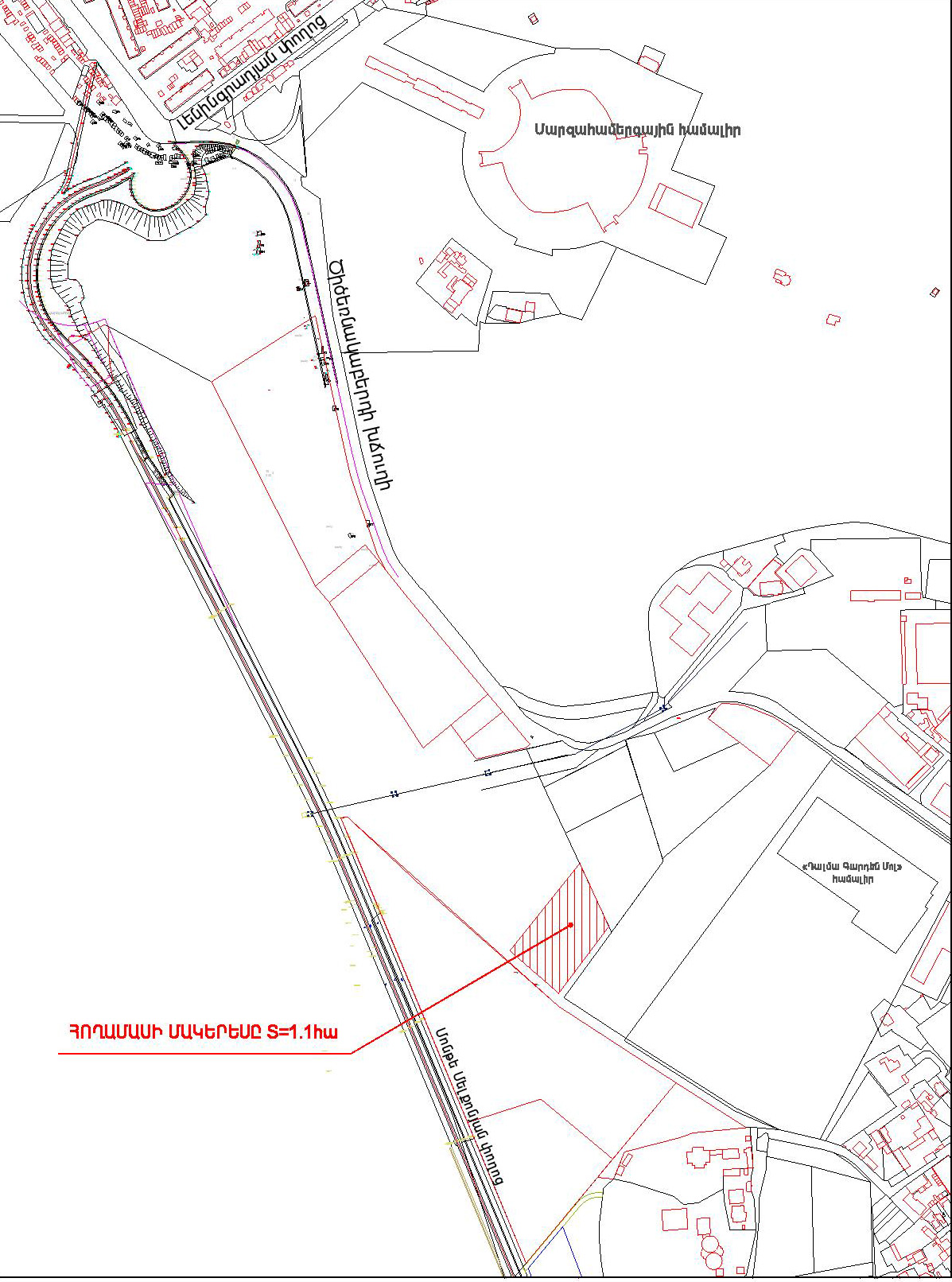 